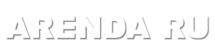 Первый сайт по аренде недвижимости в РоссииРеспублика Крым, г. Симферополь ул. Ковыльная дом 72тел: +79781091941E- mail: arendaall@yandex.ru                                                                         Заказ  трансфераФИО*Телефон*EmailКуда едим? ( город, улица, отель)*Кол-во человек*Дети (возраст детей)*Номер рейса *                                                            самолет                                      поездДата прибытия*Время прибытия* Трансфер *                          эконом                               комфорт                             микроавтобусПожелания:Оплатить подтверждение трансфера можно здесь:                                                                                           ЗАКАЗАТЬ                                                                                           ОПЛАТИТЬ ( 200руб)*Все поля, отмеченные *, обязательны для заполнения ПРИМЕЧАНИЕ:Стоимость трансфера по Крыму составляет: от 1000-1200 рублей  за автомобиль в одну сторону, оплата на месте водителю. Актуальные цены на день поездки и по направлениям уточнять у  турагента. Стоимость заказа – 200 рублей, которые не входят в основную оплату